Пять ключевых приемов по профилактике пищевых инфекций1.     Поддерживайте чистоту.·        мойте руки, перед тем как брать продукты и приготовить пищу;·        мойте руки после туалета;·        вымойте и продезинфицируйте все поверхности и кухонные принадлежности, используемые для приготовления пищи;·        предохраняйте кухню и продукты от насекомых, грызунов и других животных.2.     Отделяйте сырое и приготовленное.·        отделяйте сырое мясо, птицу и морские продукты от других пищевых продуктов;·        для обработки сырых продуктов пользуйтесь отдельными
кухонными приборами и принадлежностями, такими как ножи и
разделочные доски;·        храните продукты в закрытой посуде, для предотвращения контакта между сырыми и готовыми продуктами.3.     Хорошо прожаривайте или проваривайте продукты·        тщательно прожаривайте или проваривайте продукты, особенно мясо, птицу, яйца и морские продукты;·        доводите такие блюда, как супы и жаркое, до кипения, чтобы быть уверенными, что они достигли 70° С При готовке мяса или птицы, их соки должны быть прозрачными, а не розовыми. Рекомендуется использование термометра;·        Тщательно подогревайте приготовленные продукты.4.     Храните продукты при безопасной температуре·        не оставляйте приготовленную пищу при комнатной температуре более чем на 2 часа;·        охлаждайте без задержки все приготовленные и скоропортящиеся пищевые продукты (желательно ниже 5° С);·        держите приготовленные блюда горячими (выше 60° С) вплоть до сервировки;·        не храните пищу долго, даже в холодильнике;·        не размораживайте продукты при комнатной температуре.5.     Используйте безопасную воду и безопасные сырые продукты·        используйте безопасную воду или обеспечьте ее безопасность в результате обработки;·        выбирайте продукты, подвергнутые обработке в целях повышения их безопасности, например, пастеризованное молоко;·        мойте фрукты и овощи, особенно когда они подаются в сыром виде;·        не употребляйте продукты с истекшим сроком годности.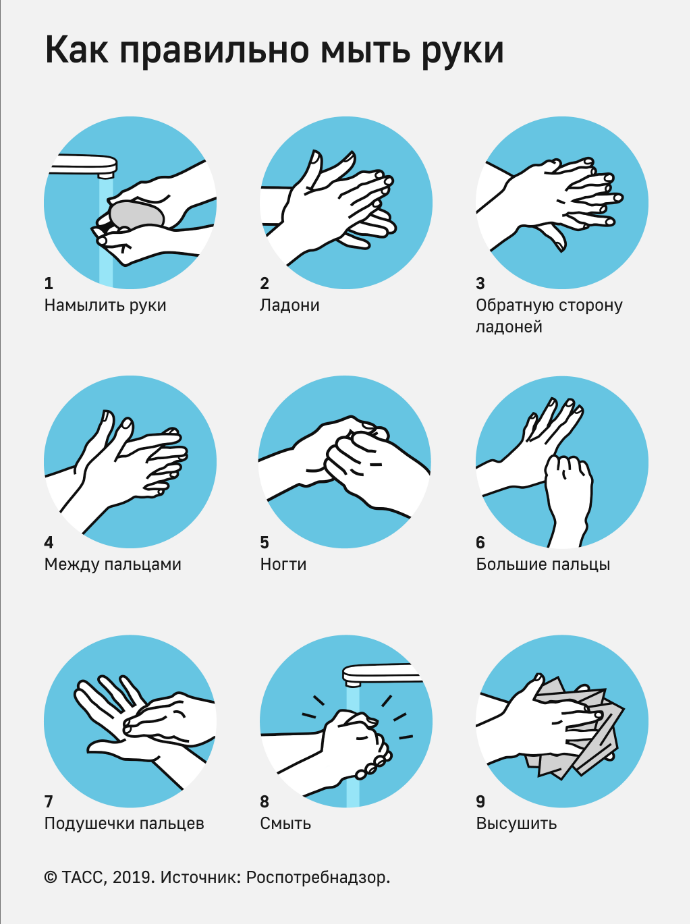 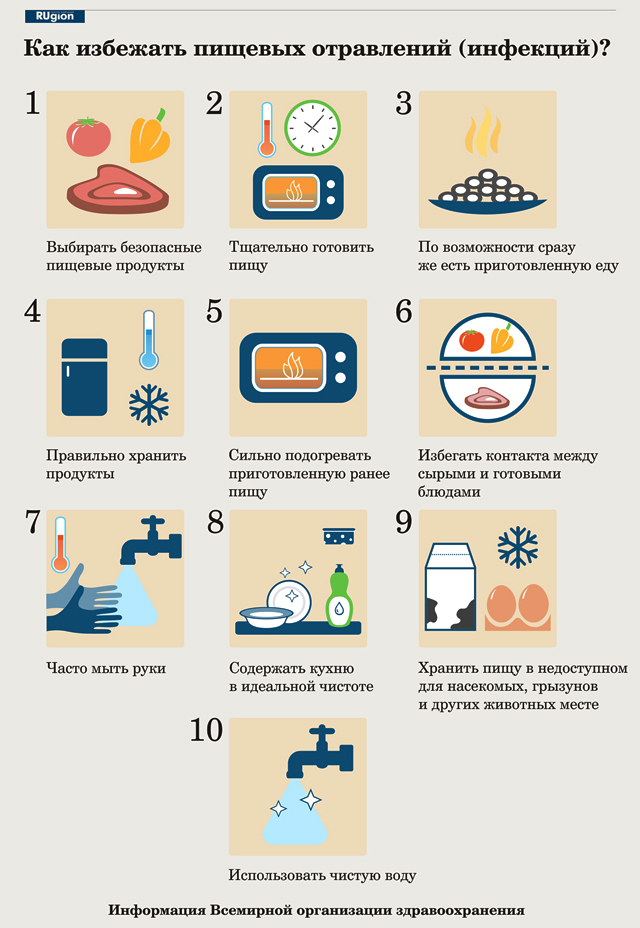 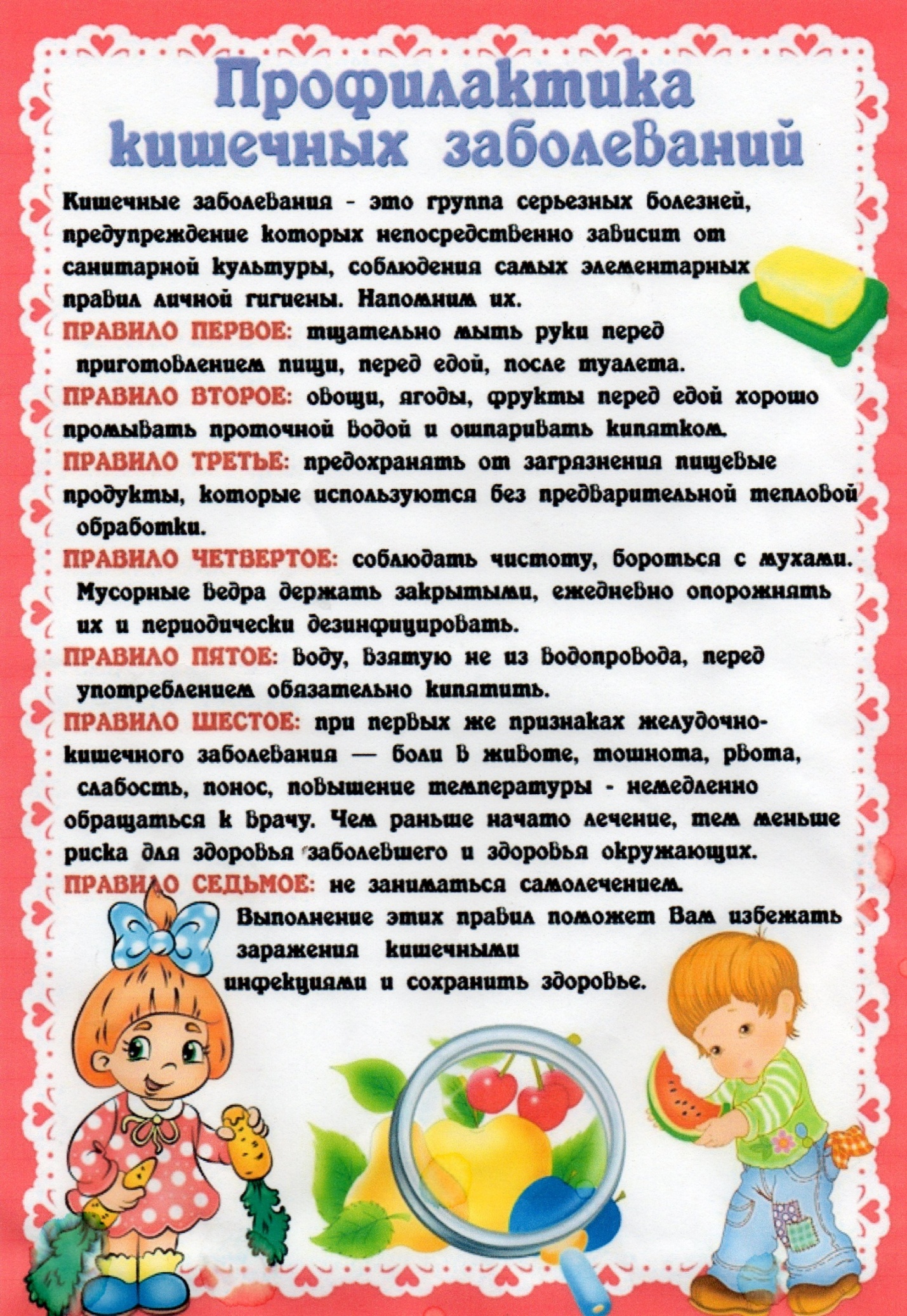 Профилактика кишечных инфекций вирусной этиологии         Вирусные кишечные инфекции (например, ротавирусной, норовирусной этиологии) являются группой острых инфекционных заболеваний, для которых характерны признаки общей интоксикации и преимущественное поражение желудка и тонкого кишечника или их сочетание, т. е. гастроэнтерит или энтерит.Вирусы обладают высокой устойчивостью по отношению к физическим и химическим воздействиям, могут длительно сохранять инфекционные свойства (до 28 дней и более) на различных видах поверхностей. Инкубационный период составляет 12-48 часов, продолжительность заболевания – от 2 до 5 дней. Факторами передачи вирусов обычно служат руки (при нарушении правил личной гигиены), загрязненные поверхности, в учебных заведениях ими часто оказываются ручки дверей, клавиатура и «мышки» компьютеров. Кроме того, вирус может передаться через зараженные лицами с бессимптомной формой заболевания пищевые продукты, не проходящие термическую обработку. Источниками инфекции при вирусных кишечных инфекциях являются люди (с клиническими проявлениями заболевания и носители вируса). Особенно опасны для окружающих больные, переносящие заболевание в легкой, «стертой» форме.Основные пути передачи острых кишечных инфекций вирусной этиологии:Водный – при употреблении некипяченой воды, инфицированной вирусами.Контактно-бытовой – возможно заразиться через предметы обихода и грязные руки (возбудители заболеваний могут жить на различных предметах в течение 5-7 дней).Пищевой – при употреблении в пищу инфицированных продуктов.Чаще всего причиной вирусных гастроэнтеритов являются рота- и норовирусы.При появлении таких симптомов, как повышение температуры, тошнота, рвота,  боли в области живота, жидкий многократный стул, необходимо обязательно обратиться за медицинской помощью.Меры профилактики  вирусных  кишечных  инфекций:для питья использовать только кипяченую воду;овощи, фрукты, ягоды тщательно мыть в проточной воде, обдавать кипятком;для разделки разных видов продуктов использовать разные доски;готовую вареную пищу употреблять сразу же после приготовления;пищу, приготовленную накануне, перед употреблением прокипятить или прожарить;не употреблять в пищу продукты, доброкачественность которых вызывает сомнение;мясо, птицу, яйца обязательно подвергать длительной тепловой обработке;мыть руки с мылом, особенно перед едой и приготовлением пищи, после возвращения с улицы, пользования туалетом;если кто-либо из членов семьи болен и находится дома, для больного выделите отдельную посуду, белье. Для уборки мест общего пользования необходимо использовать дезинфицирующие средства.Выполнение этих несложных правил поможет избежать заболеванием острой кишечной инфекцией и сохранит Ваше здоровье и здоровье Ваших близких!